Sibylle Berg: Und in Arizona geht die Sonne auf 1	Hört den Text zum ersten Mal. Was mag der Mann? Macht euch Notizen.2	Hört den Text noch einmal. Kreuzt die richtige Antwort an. Manchmal sind mehrere Antworten möglich.a)	Was trägt der Mann am Frühstückstisch?	eine Krawatte	einen Anzug	ein Hemdb)	Was macht den Mann glücklich?	seine Familie	Sport schauen	sein Geld	mit anderen Männern zu schweigen	Auto fahrenc)	Wie sieht sich der Mann in seinem Auto?	als Sheriff, der für Recht und Ordnung sorgt	als Formel-1-Fahrer, der über die Rennstrecke rast	als Cowboy, der durch die Prärie reitetd)	„Es ist so wenig, was er braucht.“ Was braucht der Mann?	seine Ruhe	mehr Geld	das Pferde)	Was bedeutet das Auto für den Mann?	gibt ihm Halt	versteht ihn	ist ein Himmel für ihn allein3	„Endlich ist er wer.“ Was meint der Mann damit? Warum fühlt er sich nicht gut, 
wenn er nicht in seinem Auto ist?Name:Klasse:Datum:Seite 1 von 1Hör-
verstehen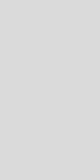 